ACUERDO NACIONAL ECUADOR 2030Actualización Semanal N°ACUERDO NACIONAL ECUADOR 2030Actualización Semanal N°ACUERDO NACIONAL ECUADOR 2030Actualización Semanal N°ACUERDO NACIONAL ECUADOR 2030Actualización Semanal N°ACUERDO NACIONAL ECUADOR 2030Actualización Semanal N°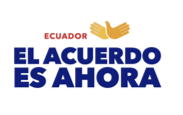 EJE:FECHA:OBJETIVOS:DESARROLLODESARROLLODESARROLLODESARROLLODESARROLLODESARROLLODESARROLLODESARROLLOActividades realizadasActividades realizadasActividades realizadasActividades realizadasActividades realizadasActividades realizadasActividades realizadasTipo de actividadTipo de actividadFecha y HoraLugar/Ciudad/ SedeResponsablesResponsablesResultadosActividades de las siguientes 2 semanasActividades de las siguientes 2 semanasActividades de las siguientes 2 semanasActividades de las siguientes 2 semanasActividades de las siguientes 2 semanasActividades de las siguientes 2 semanasActividades de las siguientes 2 semanasTipo de actividadTipo de actividadFecha y HoraCiudadResultados esperadosResultados esperadosAlertas o nudos críticosElaborado por:Elaborado por: